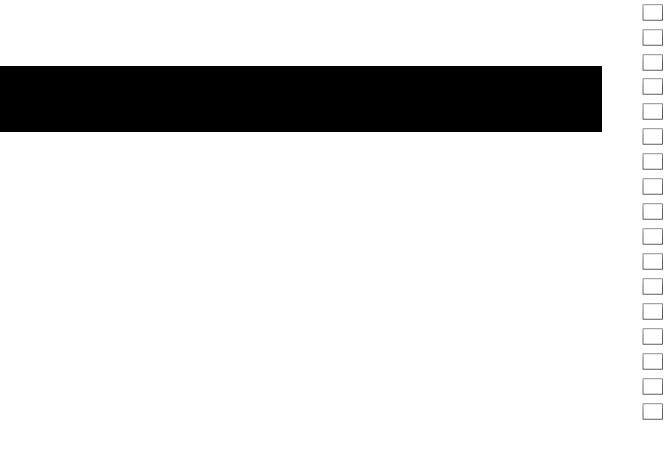 FICHE D’ADHESION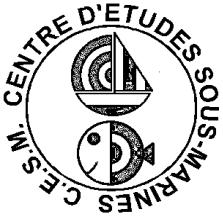 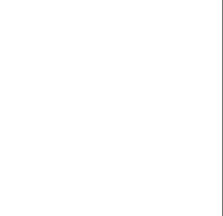 A adresser au CESM - Bureau parisien5 rue St Louis en l’Ile - 75004 PARIS – France Votre RèglementPaiement par Chèque Vacances ANCV accepté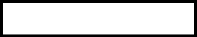 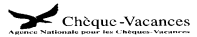 Remise de 5% sur les stages internat(Agrément n° 107737)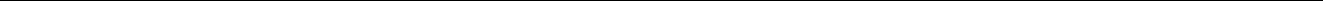 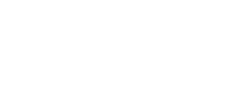 Cadre réservé au CESMFichier	adhérentLicencePlanningAcompte reçu le:	/	/ 2018Par (nom):Esp	Chq	Chq étr	Devises	ANCVCB  Virement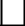 N° chq:Les réductions ne se cumulentPAS!Prenez la plus avantageuse.IMPORTANTJoignez un acompte de 30%du montant totalTSVP Association Régie par la loi de 1901 - Siège social : St Florent (Haute-Corse) Agréée  Jeunesse et Sports sous le n° 02B 298 002, Base Nautique : Plage de la Roya – 20 217 St FLORENT – Tél : 04.95.37.00.61.-  Bureau Parisien : 5 rue St louis en l’Ile – 75 004 PARIS – Tél : 0782422788E mail: ggluck@free.frLe prix des stages est forfaitaire. Il n'est donc pas remboursé les prestations non utilisées pendant la durée normale du stage (départ anticipé, météorologie défavorable, etc..)DésistementsAfin de compenser le préjudice causé par ceux qui se désistent "au dernier moment", le CESM applique les retenues suivantes:Pour un désistement plus d'un mois avant le début du stage: le montant des cotisations & licences sportives (FFV, FFESSM)Pour un désistement moins d'un mois avant le début du stage: la totalité des sommes versées.Les désistements devront être confirmés par écrit. Les remboursements seront effectués dès le mois d'octobre de l'année en cours.InternatLe forfait stage en internat comprend 6 jours et 6 nuits en pension complète. Suivant les disponibilités, des nuits supplémentaires sont possibles.Afin de mieux gérer votre hébergement, nous souhaiterions savoir si vous êtes :Seul(e)En coupleEn famille :Nombre de personnes : . . . . . . . . .Entre ami(e)s :Nombre de personnes : . . . . . . . . .Votre arrivée et votre départ(si vous ne connaissez pas ces dates, merci de nous les communiquer dès que possible)ArrivéeMOYEN DE TRANSPORT VERS LA CORSEAutonome en voiture  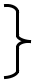 Par le ferry	Arrivée le: . . . . . . /. . . . . . / 2020	à	. . . . . h . . . . .Par avionN° de vol: . . . . . . . . .	Provenant de :  . . . . . . . . . . . . . . .	Compagnie : . . . . . . . . . . . . . . .TRANSFERT VERS SAINT FLORENTTransfert en taxi depuis l’aéroport de Bastia – A réserver et à payer directement.NOUS CONTACTER : Le transfert peut aussi être assuré par le véhicule du clubLes taxes aéroport, les suppléments bagages sont offerts - Jusqu'à 4 passagers avec une quantité raisonnable de bagages. En cas de retard à l'arrivée d'un vol régulier, pas de supplément pour attente. (Sauf pour les arrivées prévues de jour et retardées jusqu'à passer au tarif de nuit).Vous vous débrouillez par vos propres moyens.(Service régulier de cars pour Saint Florent au départ de Bastia centre).DépartJe déclare sur l’honneur avoir pris connaissance des conditions d’accès aux stages organisés par le CESM.Fait le  . . . . . . / . . . . . . / 2023	Signature :Association Régie par la loi de 1901 - Siège social : St Florent (Haute-Corse) Agréée  Jeunesse et Sports sous le n° 02B 298 002, Base Nautique : Plage de la Roya – 20 217 St FLORENT – Tél : 04.95.37.00.61.-  Bureau Parisien : 5 rue St louis en l’Ile – 75 004 PARIS – Tél : 0782422788E mail: ggluck@free.frNom (Mme/Mlle/Mr) et PrénomNom (Mme/Mlle/Mr) et PrénomNom (Mme/Mlle/Mr) et PrénomNom (Mme/Mlle/Mr) et PrénomNom (Mme/Mlle/Mr) et PrénomNom (Mme/Mlle/Mr) et Prénom.............................................................................................................................................................................................................................................................................................................................................................................................................................................................................................................................................................................................................................................../............/............../ . .. .....Né(e) le :Né(e) le :Sexe :MMFAdresse :Adresse :................................................................................................................................................................................................................................................................................................................................................................................................................................................................................................................................................................................................................................................................................................................................................................................................................................................................................................................................................................................................................................................................................................................................................................................................................Code Postal :Code Postal :Code Postal :......................... ....... . .Ville :................................................................................................................................................................................................................................Pays :................................................................................................................................................................................................................................domicile :domicile :domicile :............... . ............. portable :portable :...... . ..............@ E-mail :@ E-mail :....................................................................................................................................................................................................................................................................................................................................................................................................................................................................................................................Contact en cas d’urgenceContact en cas d’urgenceContact en cas d’urgenceContact en cas d’urgenceContact en cas d’urgenceContact en cas d’urgenceNom:Nom:...................................................::.. . .............Cotisation annuelle Jeune <16 ans au 1-1 Jeune <16 ans au 1-1 Jeune <16 ans au 1-1 Jeune <16 ans au 1-1 Jeune <16 ans au 1-1......,....€......,....€(Obligatoire) Adulte Adulte......,....€......,....€Licence fédérale Ecole Ecole......,....€......,....€Licence fédérale Jeune Jeune......,....€......,....€FFV Jeune Jeune......,....€......,....€FFV Adulte Adulte......,....€......,....€ Adulte Adulte......,....€......,....€Licence fédérale Jeune (-16 ans) Jeune (-16 ans) Jeune (-16 ans) Jeune (-16 ans) Jeune (-16 ans)......,....€......,....€FFESSM Adulte Adulte......,....€......,....€......,....€......,....€......,....€......,....€ Internat Externat Externat Externat Externat plus déjeuner Externat plus déjeuner Externat plus déjeuner Externat plus déjeuner Externat plus déjeuner Externat plus déjeunerStage. . . ...... ......................,....€......,....€......... ......................,....€......,....€......... ......................,....€......,....€Repas  x . . .......,....€......,....€Sous TotalSous TotalSous Total......,....€Réduction famille (à partir du 2ème enfant)Réduction famille (à partir du 2ème enfant)Réduction famille (à partir du 2ème enfant)Réduction famille (à partir du 2ème enfant)Réduction famille (à partir du 2ème enfant)Réduction famille (à partir du 2ème enfant)Réduction famille (à partir du 2ème enfant)-......,....€Réduction Nebbio (pour les résidents à l’année)Réduction Nebbio (pour les résidents à l’année)Réduction Nebbio (pour les résidents à l’année)Réduction Nebbio (pour les résidents à l’année)Réduction Nebbio (pour les résidents à l’année)Réduction Nebbio (pour les résidents à l’année)Réduction Nebbio (pour les résidents à l’année)-......,....€Réduction ANCV (10% sur stage internat)Réduction ANCV (10% sur stage internat)Réduction ANCV (10% sur stage internat)Réduction ANCV (10% sur stage internat)Réduction ANCV (10% sur stage internat)Réduction ANCV (10% sur stage internat)Réduction ANCV (10% sur stage internat)-......,....€Total généralTotal général......,....€......,....€Votre acompte du.../........../........../......... /2020.. /2020......,....€Solde (1 mois avant le début du stage)Solde (1 mois avant le début du stage)Solde (1 mois avant le début du stage)Solde (1 mois avant le début du stage)Solde (1 mois avant le début du stage)Solde (1 mois avant le début du stage)Solde (1 mois avant le début du stage)......,....€. . . . .Datedudépart:./....../2020....à.. . . .h. .